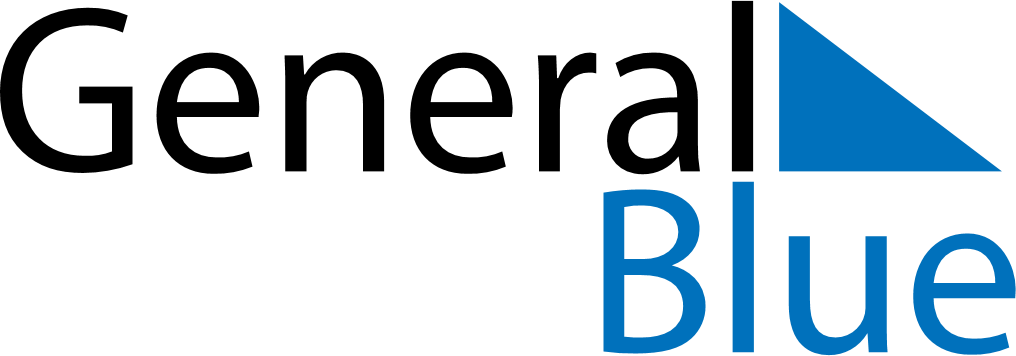 October 2022October 2022October 2022October 2022October 2022October 2022PeruPeruPeruPeruPeruPeruSundayMondayTuesdayWednesdayThursdayFridaySaturday12345678Battle of Angamos910111213141516171819202122232425262728293031NOTES